MĚSTO PŘELOUČZastupitelstvo města Přelouč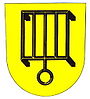 Obecně závazná vyhláška o regulaci provozování hazardních herZastupitelstvo města Přelouče se na svém zasedání dne 27.4.2023 usnesením č. III./16/2023 usneslo vydat na základě ustanovení § 10 písm. a) a § 84 odst. 2 písm. h) zákona č. 128/2000 Sb., o obcích (obecní zřízení), ve znění pozdějších předpisů, a v souladu s ustanovením § 12 odst. 1 zákona č. 186/2016 Sb., o hazardních hrách, tuto obecně závaznou vyhlášku (dále jen „vyhláška"):Čl. 1Cil vyhláškyCílem této vyhlášky je zajištění místních záležitostí veřejného pořádku a omezení společenských rizik vyplývajících z provozování některých hazardních her.Čl. 2Povolení provozováníProvozovat bingo, technické hry, živé hry a turnaje malého rozsahu lze na celém území města Přelouč v době:Neděle - čtvrtek od 10:00 hodin do 24:00 hodinPátek - sobota od 10:00 hodin do 02:00 hodin následujícího dne.Čl. 3Zrušovací ustanoveníZrušuje se obecně závazná vyhláška č. 3/2017 o regulaci provozování hazardních her ze dne 19.12.2017.Čl. 4
ÚčinnostTato vyhláška nabývá účinnosti počátkem patnáctého dne následujícího po dni jejího vyhlášení.     Martin Šmíd, starosta				 Ing. Ivan Moravec, místostarosta	